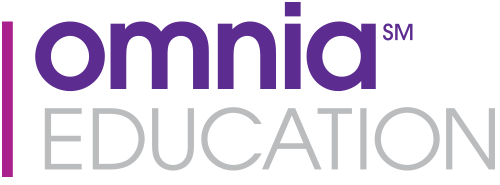 
General CME InformationAccreditation: Global Learning Collaborative (GLC) is accredited by the Accreditation Council for Continuing Medical Education (ACCME) to provide continuing medical education for physicians. Credit Designation:Global Learning Collaborative designates this live activity for a maximum of 
6.25 AMA PRA Category 1 CreditsTM.  Physicians should claim only the credit commensurate with the extent of their participation in the activity. Disclosure of Conflicts of Interest: In accordance with the ACCME Standards for Commercial Support, Global Learning Collaborative (GLC) requires that individuals in a position to control the content of an educational activity disclose all relevant financial relationships with any commercial interest. GLC resolves all conflicts of interest to ensure independence, objectivity, balance, and scientific rigor in all its educational programs. Faculty:Reviewers/Planners/Authors:
Acknowledgement of Commercial Support: This activity is supported by independent educational grants from AbbVie, Agile Therapeutics, Amarin Pharma, Roche Diagnostics, and SCYNEXIS.Name of Faculty Reported Areas of ConflictEliot Brinton, MD, FAHA, FNLA, FACEConsulting Fees: Amarin, Esperion, Kowa
Commercial Interest Speakers Bureau: Amarin, Amgen, Koehringer, Kowa, Merck, Nova, Regeneron, SanofiStephen M. Cohen, MD, FACOGConsulting Fees: AbbVie Erin D. Michos, MDNo relationship reportedAnita L. Nelson, MDGrants/Research: Agile Pharmaceutical, Evofem, Merck, Sebela PharmaceuticalHonoraria/Speakers Bureau: American Regent, Bayer HealthCare, Merck, TherapeuticsMDConsultant/Advisory Board: Agile Pharmaceutical, AMAG, American Regent, Bayer HealthCare, Merck, TherapeuticsMDDavid J. Portman, MDAdvisory Board: Evofem Consulting Fees: Agile Therapeutics, Sebela Research Grants: Agile TherapeuticsShareholder: Sermonix PharmaceuticalsJane R. Schwebke, MDConsulting Fees: Hologic, TalisContracted Research: BD Diagnostics, Hologic, Lupin, Mycovia Pharmaceuticals, SynexisOwnership Interest: TalisJack D. Sobel, MDConsulting Fees: Mycovia Pharmaceuticals, SCYNEXIS
Royalty: Up-To-DateSateria VenableNo relationship reportedThomas C. Wright, Jr, MDConsulting Fees: BD, Inovio, Roche DiagnosticsName of Reviewer/Planner/AuthorReported Areas of ConflictCathy AubelNo relationship reportedSean T. BarrettNo relationship reportedEliot Brinton, MD, FAHA, FNLAConsulting Fees: Amarin, Esperion, KowaCommercial Interest Speakers Bureau: Amarin, Amgen, Boehringer, Kowa, Merck, Nova, Regeneron, SanofiBen Caref, PhDNo relationship reportedStephen ChavezNo relationship reportedStephen M. Cohen, MD, FACOGConsulting Fees: AbbVie                            Barry A. Fiedel, PhDNo relationship reportedSue GrossmanNo relationship reportedAmanda HilfertyNo relationship reportedElizabeth LurwickNo relationship reportedWilliam Mencia, MD, FACEHP, CHCPNo relationship reportedErin D. Michos, MDNo relationship reportedAnita L. Nelson, MDGrants/Research: Agile Pharmaceutical, Evofem, Merck, Sebela PharmaceuticalHonoraria/Speakers Bureau: American Regent, Bayer HealthCare, Merck, TherapeuticsMDConsultant/Advisory Board: Agile Pharmaceutical, AMAG, American Regent, Bayer HealthCare, Merck, TherapeuticsMDDavid J. Portman, MDAdvisory Board: Evofem Consulting Fees: Agile Therapeutics, Sebela Research Grants: Agile TherapeuticsShareholder: Sermonix PharmaceuticalsJane R. Schwebke, MDConsulting Fees: Hologic, TalisContracted Research: BD Diagnostics, Hologic, Lupin, Mycovia Pharmaceuticals, SynexisOwnership Interest: TalisRobert Schneider, MSWNo relationship reportedJack D. Sobel, MDConsulting Fees: Mycovia Pharmaceuticals, SCYNEXIS
Royalty: Up-To-DateSateria VenableNo relationship reportedThomas C. Wright, Jr, MDConsulting Fees: BD, Inovio, Roche Diagnostics